РЕСПУБЛИКА КРЫМ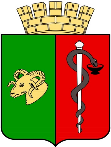 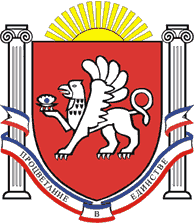 ЕВПАТОРИЙСКИЙ ГОРОДСКОЙ СОВЕТ
Р Е Ш Е Н И ЕII созывСессия №_______________                                г. Евпатория                                     №________О внесении изменений в Положение о размере и условиях оплаты труда муниципальных служащих аппарата Контрольно-счетного органа – Контрольно-счетной палаты городского округа Евпатория Республики Крым, утвержденное решением Евпаторийского городского совета Республики Крым от 25.09.2020 № 2-21/11В соответствии со статьей 86 Бюджетного кодекса Российской Федерации, статьей 20 Федерального закона от 07.02.2011 № 6-ФЗ «Об общих принципах организации и деятельности контрольно-счетных органов субъектов Российской Федерации, федеральных территорий и муниципальных образований», статьями 38, 53 Федерального закона от 06.10.2003 № 131-ФЗ «Об общих принципах организации местного самоуправления в Российской Федерации», статьей 22 Федерального закона от 02.03.2007 № 25-ФЗ «О муниципальной службе в Российской Федерации», статьей 25 Закона Республики Крым от 16.09.2014 № 76-ЗРК «О муниципальной службе в Республике Крым», Постановлением Совета министров Республики Крым от 26.09.2014 № 362 «О предельных нормативах формирования расходов на оплату труда депутатов, выборных должностных лиц местного самоуправления, муниципальных служащих в Республике Крым», Постановлением Совета министров Республики Крым 13.12.2023 № 888 «О внесении изменений в некоторые постановления Совета министров Республики Крым», статьей 57 Устава муниципального образования городской округ Евпатория Республики Крым, статьей 23 Положения о Контрольно-счетном органе – Контрольно-счетной палате городского округа Евпатория Республики Крым, утвержденного решением Евпаторийского городского совета Республики Крым от 09.11.2021 № 2-36/2, городской совет Р Е Ш И Л:1. Внести изменения в абзац шестой пункта 1.5. Положения о размере и условиях оплаты труда муниципальных служащих аппарата Контрольно-счетного органа – Контрольно-счетной палаты городского округа Евпатория Республики Крым, утвержденного решением Евпаторийского городского совета от 25.09.2020 № 2-21/11 (с изменениями от 14.04.2022 № 2-47/3, от 23.06.2023 № 2-69/3, от 30.10.2023 № 2-74/3), изложив его в новой редакции:«- премий за выполнение особо важных и сложных заданий – в размере четырех должностных окладов».2. Действие пункта 1 настоящего решения распространяется на правоотношения, возникшие с 01 января 2024 года.3. Настоящее решение вступает в силу со дня обнародования на официальном портале Правительства Республики Крым – http://rk.gov.ru в разделе: муниципальные образования, подраздел – Евпатория, а также на официальном сайте муниципального образования городской округ Евпатория Республики Крым - http://my-evp.ru в разделе Документы, подраздел – Документы городского совета в информационно - телекоммуникационной сети общего пользования.4. Контроль за исполнением настоящего решения возложить на комитет Евпаторийского городского совета Республики Крым по вопросам экономической, бюджетно-финансовой и налоговой политики.ПредседательЕвпаторийского городского совета			                	             Э.М. ЛеоноваПОЯСНИТЕЛЬНАЯ ЗАПИСКАк проекту решения Евпаторийского городского совета Республики Крым«О внесении изменений в Положение о размере и условиях оплаты труда муниципальных служащих аппарата Контрольно-счетного органа – Контрольно-счетной палаты городского округа Евпатория Республики Крым, утвержденное решением Евпаторийского городского совета Республики Крым от 25.09.2020 № 2-21/11» 	Проект решения Евпаторийского городского совета Республики Крым «О внесении изменений в Положение о размере и условиях оплаты труда муниципальных служащих аппарата Контрольно-счетного органа – Контрольно-счетной палаты городского округа Евпатория Республики Крым, утвержденное решением Евпаторийского городского совета Республики Крым от 25.09.2020 № 2-21/11» вносится с целью приведения Положения о размере и условиях оплаты труда муниципальных служащих аппарата КСП ГО Евпатория РК в соответствие с Положением о предельных нормативах формирования расходов на оплату труда депутатов, выборных должностных лиц местного самоуправления, муниципальных служащих в Республике Крым, утвержденным Постановлением Совета министров Республики Крым от 26.09.2014 № 362. 	Согласно пункту 5 указанного Положения при формировании фонда оплаты труда муниципальных служащих сверх суммы средств, направляемых для выплаты должностных окладов, применяются нормативы формирования расходов на оплату труда (в расчете на год), в состав которых включаются премии за выполнение особо важных и сложных заданий в размере двух должностных окладов.	Постановлением Совета министров Республики Крым от 13.12.2023 № 888 «О внесении изменений в некоторые постановления Совета министров Республики Крым» в постановлении Совета министров Республики Крым от 26.09.2014 № 362 изменены нормативы формирования расходов на оплату труда: с 01.01.2024 при формировании фонда оплаты труда муниципальных служащих (в расчете на год) учитываются премии за выполнение особо важных и сложных заданий в размере четырех должностных окладов.	В данной связи проектом решения предлагается внести изменения в абзац шестой пункта 1.5. Положения о размере и условиях оплаты труда муниципальных служащих аппарата КСП ГО Евпатория РК, изложив его в новой редакции:«- премий за выполнение особо важных и сложных заданий – в размере четырех должностных окладов».Реализация решения в случае его принятия повлечет увеличение бюджетных ассигнований на 2024 год и плановый период 2025 и 2026 годов по целевой статье 0106 72 2 00 00110 «Расходы на обеспечение выплат по оплате труда работникам Контрольно-счетного органа – Контрольно-счетной палаты городского округа Евпатория Республики Крым в рамках непрограммных направлений расходов» на 118 135,00 рублей. Финансово-экономическое обоснование прилагается.	Проект решения является нормативным правовым актом.	Проект решения не содержит коррупционной составляющей.	Проект решения размещен на официальном сайте муниципального образования городской округ Евпатория Республики http://my-evp.ru в разделе «Проекты решений городского совета» и на официальном сайте Правительства Республики Крым - http://evp.rk.gov.ru в разделе: муниципальные образования, подраздел - Евпатория в информационно-телекоммуникационной сети общего пользования.	Председатель КСП ГО Евпатория РК                                                              В.В. Ус